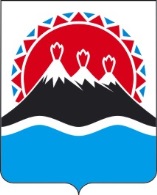 П О С Т А Н О В Л Е Н И ЕПРАВИТЕЛЬСТВА КАМЧАТСКОГО КРАЯ             г. Петропавловск-КамчатскийО внесении изменения в приложение к постановлению Правительства Камчатского края от 19.12.2008 
№ 445-П «Об утверждении Положения о Министерстве транспорта и дорожного строительства Камчатского края»ПРАВИТЕЛЬСТВО ПОСТАНОВЛЯЕТ: 1. Внести в часть 2.1 раздела 2 приложения к постановлению Правительства Камчатского края от 19.12.2008 № 445-П «Об утверждении Положения о Министерстве транспорта и дорожного строительства Камчатского края» изменение, изложив п. 31(1) в следующей редакции:«31(1) осуществляет региональный государственный контроль за                   осуществлением перевозок пассажиров и багажа легковым такси, в том числе государственный контроль за соблюдением предоставляемых услуг для пассажиров из числа инвалидов;».2. Настоящее постановление вступает в силу через 10 дней после дня его официального опубликования.Губернатор Камчатского края                                                               В.И. ИлюхинСОГЛАСОВАНО:Заместитель ПредседателяПравительства Камчатского края					              Ю.Н. ЗубарьИсполняющий обязанности Министра транспорта и дорожного строительства Камчатского края                                                        А.И. Банников                             Начальник Главного правовогоуправления Губернатора и Правительства Камчатского края                                                             С.Н. ГудинИсп. Муллова Илона ИбрагимовнаТел.: 42 69 05Министерство транспорта и дорожного строительства Камчатского края Пояснительная записка к проекту постановления Правительства Камчатского края «О внесении изменения в приложение к постановлению Правительства Камчатского края от 19.12.2008 № 445-П «Об утверждении Положения о Министерстве транспорта и дорожного строительства Камчатского края»Проект постановления Правительства Камчатского края разработан в                  целях реализации статьи 15.1 Федерального закона от 24.11.1995 № 181-ФЗ                    "О социальной защите инвалидов в Российской Федерации" и статьи 21.1                   Федерального закона от 08.11.2007 № 259-ФЗ "Устав автомобильного транспорта и городского наземного электрического транспорта".27.02.2020 проект постановления Правительства Камчатского края размещен на Едином портале проведения независимой антикоррупционной экспертизы и общественного обсуждения проектов нормативных правовых актов Камчатского края для проведения в срок по 09.03.2020 года независимой антикоррупционной экспертизы.Настоящий проект постановления Правительства Камчатского края не подлежит оценке регулирующего воздействия в соответствии с постановлением Правительства Камчатского края от 06.06.2013 № 233-П «Об утверждении Порядка проведения оценки регулирующего воздействия проектов нормативных правовых актов Камчатского края и экспертизы нормативных правовых актов Камчатского краю». Реализация данного проекта постановления Правительства Камчатского края не потребует выделения дополнительных средств краевого бюджета. №